BALL PROTECTION & DRIBBLING 1v1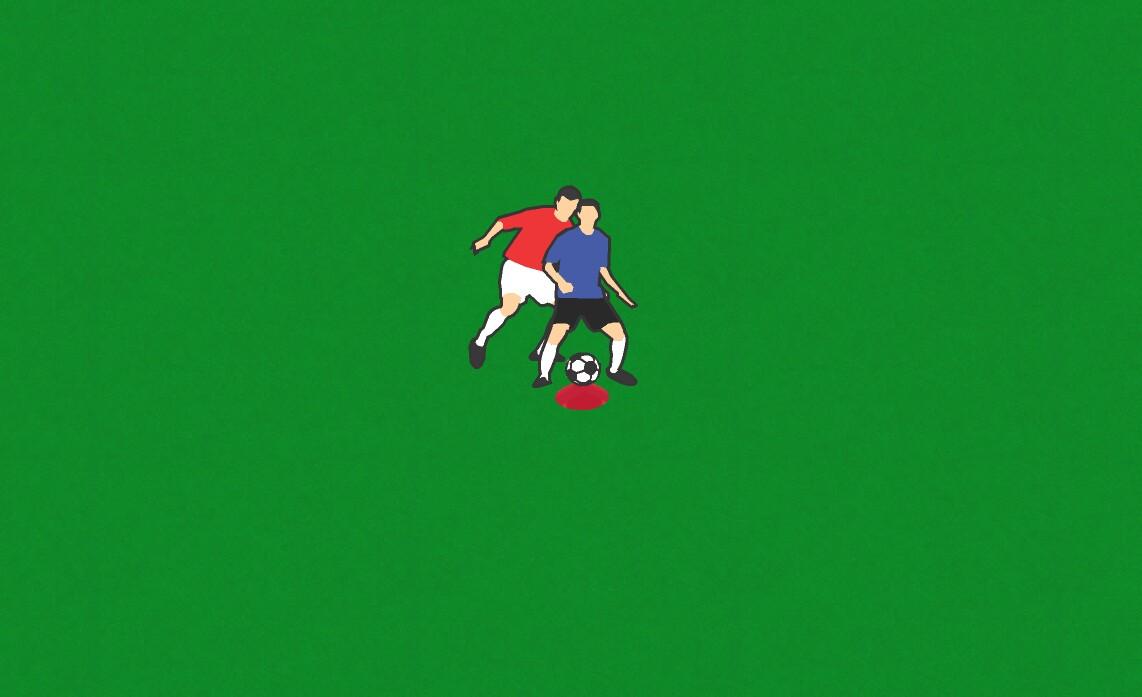 Arrival ActivityIn pairs, one take a cone and one take a ballPlace the ball on the coneOne player tries to protect the ball, whilst the other tries to knock it offCoaching PointsCan you protect the ball by standing side on with your arm out? Do you know where your opponent is?Can you knock the ball off by tricking the protector?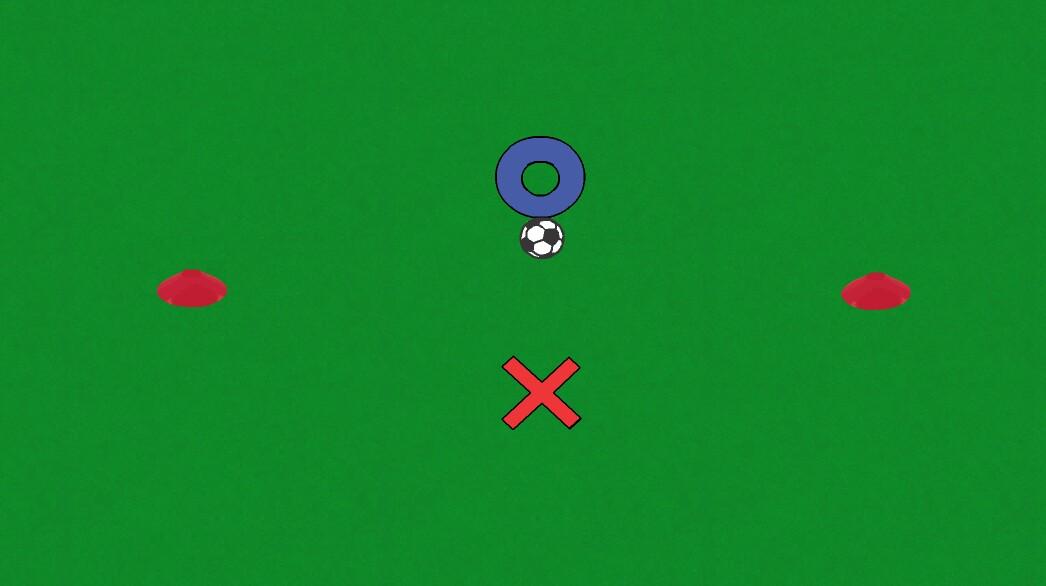 Practice OneTwo cones five paces apartOne player with the ball and one withoutPlayer with the ball has to trick the player without to beat him to either coneIf you are aiming for the cone on the right then you need to stop the ball with your right footIf you are aiming for the cone on the left then you need to stop the ball with your left footCoaching PointsCan you trick your opponent to get them off balance?Can you travel at speed and remain in control of the ball?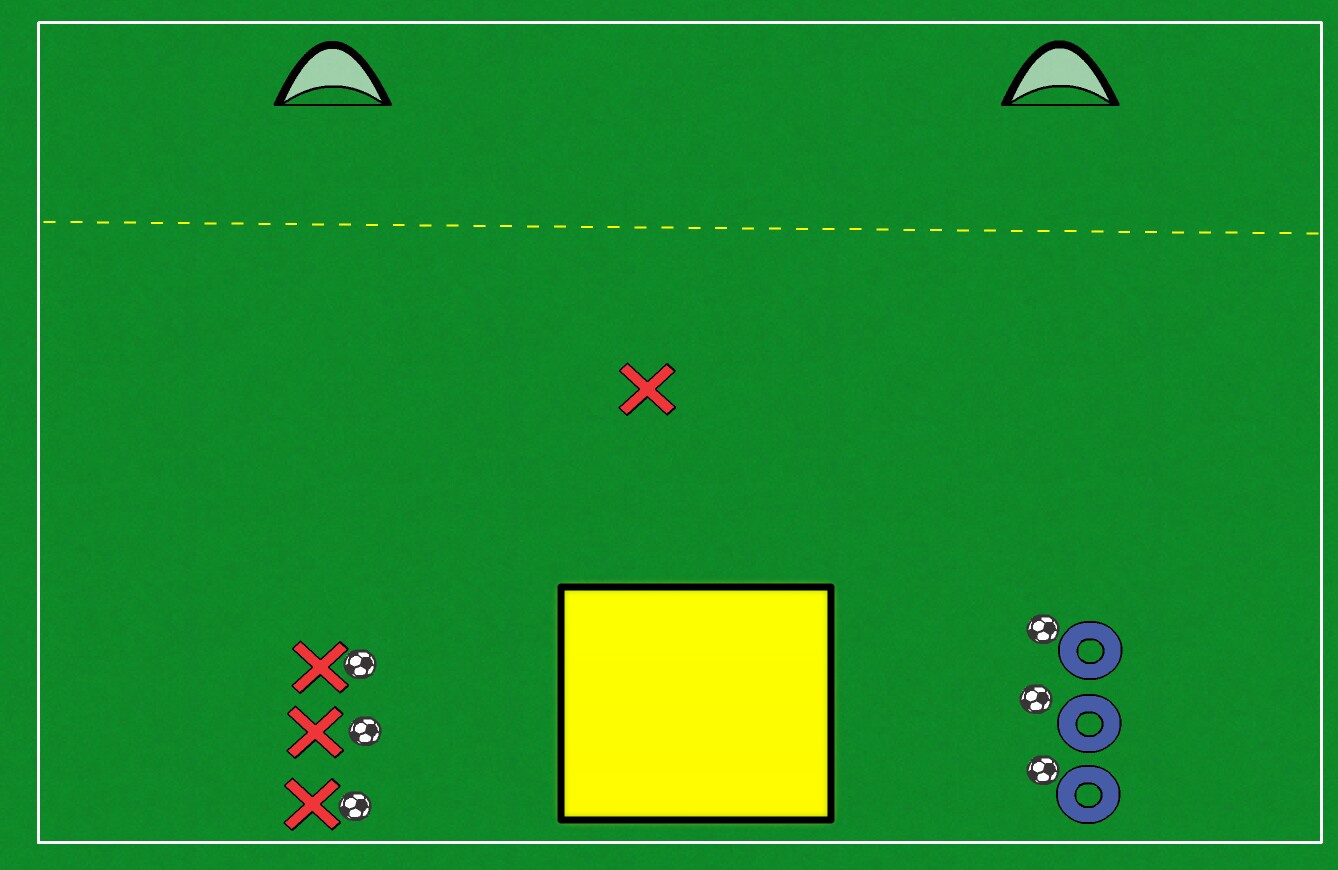 Practice TwoSetup two target goals and a striking area as shownPlayers play 1v1 and attack either goalAttacker looks to score in either target goalDefender looks to win possession and dribble into the yellow boxAfter each turn the attacker becomes the defenderPlay restarts as soon as the 1v1 is dead1 point awarded for the nearest goal2 points awarded for the furthest goal3 points awarded for winning possession and dribbling into the yellow squareCoaching PointsCan you trick the opponent to gain an advantage?When to run with ball and when to slow it down?Can you get back into position quickly in transition?When to tackle and when to stand off?First touch into space, which goal are you going to attack? Scan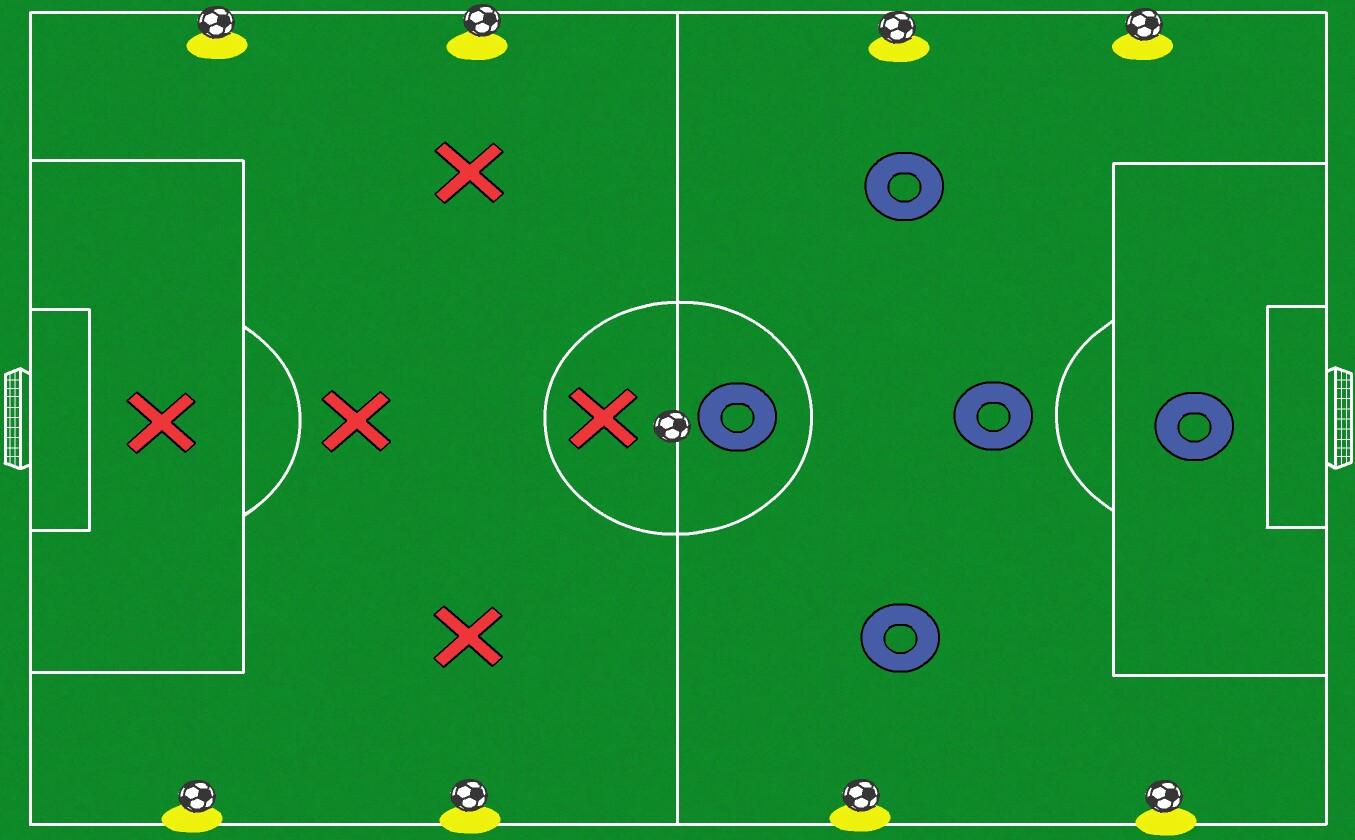 GamePlay 5v5When a ball goes off the pitch the player that kicks the ball out must retrieve itOnce the ball goes off the team that now has possession restarts play by getting a ball off a coneWhilst the player retrieves the ball the match continues giving one team a player advantageCoaching PointsFocus on beating players in 1v1 situationsCan you make the most of it when you have the numerical advantage?Will you attack quickly if you have the man advantage?Will you hold up the play or try to attack if you have the disadvantage numerically?Can you attack space? ScanSession OutcomesShielding the ball - body between the ball and the defenderWays and when to trick your opponent - dummies, feintsWhen to dribble at speed and when to slow it downCheck for space - scanWhen to make the tackle and when to stand off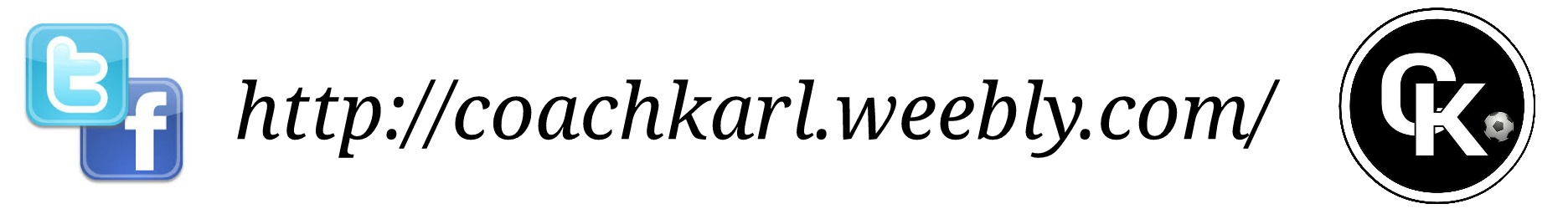 